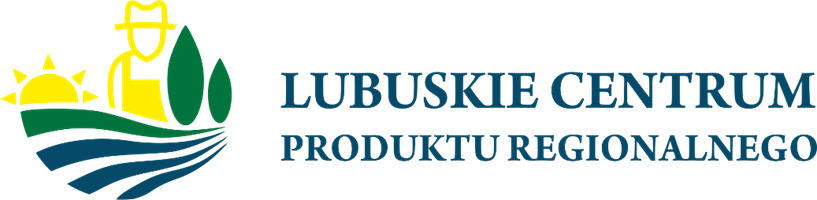 Zielona Góra, 10 sierpnia 2023 r. Numer Sprawy: LCPR.26.46.2023 Uczestnicy postępowania o udzielenie zamówienia INFORMACJA O KWOCIE JAKĄ ZAMAWIAJĄCY ZAMIERZA PRZEZNACZYĆ NA SFINANSOWANIE ZAMÓWIENIA Dotyczy: postępowania o udzielenie zamówienia publicznego w trybie podstawowym bez negocjacji zadania pn.  „Kompleksowa organizacja konferencji pt.: Konferencja podsumowująca projekt pn.”Promocja gospodarcza województwa lubuskiego poprzez organizację i udział w krajowych i zagranicznych misjach gospodarczych – druga edycja” Identyfikator postępowania (platforma e-zamówienia) : ocds-148610-4def2d60-3132-11ee-a60c-9ec5599dddc1Numer ogłoszenia  : 2023/BZP 00337732 ID 801548Szanowni Państwo,Zamawiający, Województwo Lubuskie – Lubuskie Centrum Produktu Regionalnego w Zielonej Górze z siedzibą przy ul. Leona Wyczółkowskiego 2; 65-140 Zielona Góra, działając na podstawie art. 222 ust. 4 ustawy z dnia 11 września 2019 roku (Dz.U.2022r,poz.1710 ze zm.) Prawo zamówień publicznych, przedstawia informację o kwocie jaką zamierza przeznaczyć na sfinansowanie zamówienia.Jacek Urbański( - )Dyrektor LCPRKwota brutto jaką Zamawiający zamierza przeznaczyć na realizację zamówienia90 000,00 złotych